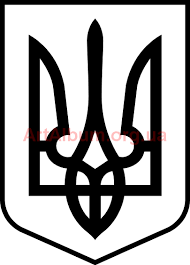 СТАВНЕНСЬКА СІЛЬСЬКА РАДАУЖГОРОДСЬКОГО РАЙОНУ ЗАКАРПАТСЬКОЇ ОБЛАСТІХІV сесія VIII скликання (друге пленарне засідання)Р І Ш Е Н Н Я22 червня 2023 року                                  с.Ставне                                 № 529Про Програму запровадження заходів з реалізації стратегії безбар’єрності на території Ставненської сільської ради на  2023-2025 роки Відповідно до п.22, ч.1, ст.26 Закону України «Про місцеве самоврядування в Україні», Закону України «Про основи соціальної захищеності осіб з інвалідністю в Україні», розпорядження Кабінету Міністрів України від 14.04.2021 №366-р «Про схвалення Національної стратегії із створення бузбар’єрного простору в Україні на період до 2030 року», з метою створення умов щодо безперешкодного доступу осіб  з інвалідністю та інших маломобільних груп населення до об’єктів інфраструктури Ставненської територіальної громади, створення належних умов життя для повноцінного розвитку та реалізації власного потенціалу, а також для забезпечення сприятливих умов життєдіяльності  осіб інвалідністю, Ставненська сільська радаВ И Р І Ш И Л А:Затвердити Програму запровадження заходів з реалізації стратегії безбар’єрності на території Ставненської сільської ради на 2023-2025 роки (далі – Програма), що додається (додаток 1).Визначити, що фінансування та заходи вказаної у пункті 1 Програми затверджується окремо щорічно.Затвердити заходи та їх фінансування, відповідно до вказаної у пункті 1 Програми на 2023-2025 роки, що додається (додаток 2).Контроль за виконанням даного рішення покласти на   постійну комісію сільської ради з питань економічної реформи, планування бюджету, фінансів, цін, приватизації, комунальної  власності (Кушнір В.М.).Сільський голова 	 Іван МАНДРИКДодаток 1до рішення  ХІV сесії сільської ради  VІІІ скликання від 22.06.2023 р. № 529ПРОГРАМАзапровадження заходів з реалізації стратегії безбар’єрності на території Ставненської сільської ради на 2023-2025 рокиПаспорт  Програми запровадження заходів з реалізації стратегії безбар’єрності на території Ставненської сільської ради на 2023-2025 рокиI. Загальні положенняВ Україні вже досить довгий час існують законодавчі норми, якими чітко визначені основи соціальної захищеності осіб з інвалідністю, які гарантують їм рівні з усіма іншими  громадянами можливості для участі в економічній, політичній  і  соціальній сферах життя суспільства, створення  необхідних  умов,  які  дають можливість особам з інвалідністю ефективно реалізувати права та свободи людини і громадянина та вести  повноцінний  спосіб життя згідно з індивідуальними можливостями, здібностями і інтересами. Основоположним законодавчим актом, який визначає права громадян України з інвалідністю є Закон України «Про основи соціальної захищеності осіб з інвалідністю в Україні».Норми цього закону, зокрема, стосуються не тільки соціальних гарантій у вигляді пільг, соціального та пенсійного грошового забезпечення, а й питання забезпечення можливостей щоденного доступу особам з інвалідністю до будь-яких архітектурних споруд, будівель незалежно від їх організаційних форм власності та абсолютно безперешкодної можливості пересування по них.З набуттям незалежності, держава Україна отримала у спадок і всі ті проблеми, які існували раніше. З часом, інтегруючись у світове співтовариство, влада та громадяни України стали нарешті бачити наскільки декларативними є форми підтримки осіб з інвалідністю, що вони жодним чином не перетворюються зі слів у життя. Про це, опосередковано, свідчить й прийняття більш ніж 36 змін у Закон України «Про основи соціальної захищеності осіб з інвалідністю в Україні».Конституція України, зокрема ст. 21, ст. 24 та ст. 33, гарантує кожній людині та громадянину України рівність у їх правах, відсутність буд-яких привілеїв чи обмежень за будь-якими ознаками та свободу її пересування.Поступові зміни щодо створення безбар’єрного середовища у Ставненській сільській територіальній громаді було розпочато у 2020 році, проте громада ще у значній мірі лишається неадаптованою до потреб осіб з інвалідністю та інших маломобільних груп населення. Планомірне вирішення цієї проблеми є необхідним та важливим завданням розвитку Ставненської сільської територіальної громади.Виконання заходів Програми запровадження заходів з реалізації стратегії безбар’єрності на території Ставненської сільської ради на 2023-2025 роки (далі – Програма) регламентується міжнародними та державними нормативно-законодавчими актами, які визначають не тільки основні засади у сфері забезпечення прав людей з інвалідністю на життя у безперешкодному середовищі, але і конкретні вимоги щодо їх реалізації, включаючи механізми контролю, залучення громадськості до моніторингу результатів роботи, при затвердженні державних будівельних норм при споруджені та реконструкції об’єктів соціальної інфраструктури громади.II. Перелік маломобільних груп населення, на які спрямовані результати програмиДо цільових груп осіб, на які спрямовано дію Програми відносяться: 1. Люди з інвалідністю та члени їхніх родин;2. Люди похилого віку та з тимчасовим порушенням здоров’я;3. Батьки з малолітніми дітьми, у т.ч у дитячих візочках, та вагітні жінки.Підставою  для визначення цільових груп та заходів програми є гостра необхідність забезпечення безперешкодного доступу людей з інвалідністю до об’єктів соціальної інфраструктури та соціальних послуг, що допоможе особі з інвалідністю знайти себе у житті, жити повноцінно та незалежно, приносити користь. Крім того, користування похилими з’їздами зручно для людей похилого віку, матерям з дитячими візками тощо.Сьогодні існує потреба  у зміні суспільної думки, у зв’язку з формуванням толерантного ставлення  суспільства до людей з інвалідністю як до рівноправних партнерів, які мають право на повноцінне життя та самореалізацію. III. Мета ПрограмиСтворення умов щодо безперешкодного доступу людей з інвалідністю та мало мобільних груп населення до об’єктів інфраструктури громади, в тому, числі загального користування, лікувально-реабілітаційних, а також до інших видів соціального сервісу та соціальних послуг (об’єктів комунальної власності).Зменшення соціальної ізоляції, що не дозволяє людям з інвалідністю навчитись необхідним навичкам, які необхідні для ефективної участі у суспільно-політичних процесах.Забезпечення комплексного підходу до  доступності об'єкту – це не тільки пандус, це як мінімум чотири критерії: доступна прилегла територія, облаштована санітарна кімната та, звісно, сам вхід до об’єкту (наявність пандусу згідно нормам ДБН, наявність тактильної плитки, наявність жовтих попереджувальних смуг на сходах, тактильних табличок зі шрифтом Брайля).IV. Перелік заходів ПрограмиДля досягнення мети Програми передбачається здійснити організаційні та практичні заходи, які визначені законодавством України.Організаційні заходи передбачають обстеження на території громади усіх об’єктів існуючої інфраструктури, вулично-шляхової та пішохідної мережі, визначення об’єктів, що потребують облаштування та пристосування до потреб осіб з інвалідністю і маломобільних груп. Для реалізації цих заходів обов’язково будуть залучені виконавчі органи Ставненської сільської ради, підприємства, установи, організації незалежно від форм власності, саме ті, хто визначені відповідальними за дотриманням чи контролем чинного законодавства України у цій сфері.Практичні заходи передбачають реалізацію дій щодо пристосування об’єктів інфраструктури Ставненської територіальної громади  для потреб осіб, які мають інвалідність або належать до маломобільної групи відповідно у відповідності до державних нормативів з визначенням обсягів робіт, їх вартості і термінів їх виконання.V. Фінансове забезпечення ПрограмиФінансування заходів Програми в процесі їх реалізації здійснюється за рахунок коштів Ставненської територіальної громади (в межах коштів, передбачених на відповідний фінансовий рік), коштів обласного, державного бюджетів, залучених коштів міжнародних організацій, власних коштів юридичних та фізичних осіб, вкладів вітчизняних та іноземних інвесторів, інших джерел фінансування не заборонених чинним законодавством України.VI. Очікувані результати виконання ПрограмиВиконання заходів Програми забезпечить доступ осіб  з  інвалідністю до об’єктів громадського призначення, транспортної інфраструктури та інформації, сприятиме їх інтеграції у суспільне життя та реалізації ними свої громадянських прав, закріплених у Конституції України та інших законодавчих актах держави. Очікуваним результатом виконання Програми стане створення сприятливого середовища для осіб з інвалідністю, реалізації ними права на участь в економічній, політичній, соціальній, культурній та інших сферах суспільного життя Ставненської територіальної громади.Створення належних умов для їх гармонійної інтеграції в суспільство, безперешкодного доступу до будинків місцевих органів виконавчої влади, об’єктів соціальної інфраструктури, привернення уваги суспільства до проблем осіб з інвалідністю.Секретар сільської ради 	Лариса РЕЙПАШІДодаток 2до рішення  ХІV сесії сільської ради  VІІІ скликання від 22.06.2023 р. № Фінансування заходів Програми запровадження заходів з реалізації стратегії безбар’єрності на території Ставненської сільської ради на 2023-2025 рокиСекретар сільської ради 	Лариса РЕЙПАШІ1.Назва програмиПрограма запровадження заходів з реалізації стратегії безбар’єрності на території Ставненської сільської ради на 2023-2025 роки 2.Ініціатор розроблення програмиСтавненська сільська рада3.Розробник програмиВідділ архітектури, містобудування, житлово-комунального господарства та інфраструктури Ставненської сільської ради  4.Відповідальні та учасники програмних заходів- Виконавчий комітет Ставненської сільської ради;- Відділ архітектури, містобудування, житлово-комунального господарства та інфраструктури Ставненської сільської ради  5.Виконавці програмиСтавненська сільська рада6.Мета програмиСтворення умов щодо безперешкодного доступу осіб з інвалідністю та інших маломобільних груп населення до об’єктів інфраструктури громади7.Термін реалізації програми:2023 - 2025 роки8.Основні джерела фінансування заходів програмиДержавний бюджет, місцевий бюджет (виходячи з фінансових можливостей) та інші джерела, не заборонені законодавством України.9.Обсяг фінансових ресурсів,  необхідних для реалізації Програми на 2023 рік1650,0 тис.грн. 10.Очікувані результати виконання Створення належних умов для осіб з інвалідністю та маломобільних груп населення, їх гармонійної інтеграції в суспільство, безперешкодного доступу до будинків місцевих органів виконавчої влади, об’єктів соціальної інфраструктури, привернення уваги суспільства до проблем осіб з інвалідністю11.Контроль за виконаннямПостійна комісія сільської ради з питань економічної реформи, планування бюджету, фінансів, цін, приватизації, комунальної  власності№з/пЗміст заходуЗміст заходуЗміст заходуТермін виконанняВідповідальні за виконання№з/пЗміст заходуЗміст заходуЗміст заходуТермін виконанняВідповідальні за виконання1. Усунення перешкод при пересуванні територіальною громадою1. Усунення перешкод при пересуванні територіальною громадою1. Усунення перешкод при пересуванні територіальною громадою1. Усунення перешкод при пересуванні територіальною громадою1. Усунення перешкод при пересуванні територіальною громадою1. Усунення перешкод при пересуванні територіальною громадою1.1.1.1.1.1.Провести обстеження об’єктів існуючої інфраструктури та визначити загальну чисельність будинків і споруд за такими категоріями:- будинків і приміщень закладів охорони здоров’я Протягом 2023 рокуУправителі об’єктів - будинків і приміщень закладів освітиПротягом 2023 рокуУправителі об’єктів (будівель комунальної власності)- будинків і приміщень закладів культуриПротягом 2023 рокуУправителі об’єктів (будівель комунальної власності)Всі інші адміністративні будинки комунальної власності Ставненської сільської радиПротягом 2023 рокуВідділ архітектури, містобудування, житлово-комунального господарства та інфраструктури1.2.1.2.1.2.Визначити об’єкти, що потребують облаштування та пристосування для потреб осіб з інвалідністю  і маломобільних груп населення, скласти і затвердити їх переліки та визначити пріоритетністьПротягом 2023 рокуКомісія з проведення моніторингу та оцінки ступеню безбар’єрності на території Ставненської сільської ради1.3.1.3.1.3.Обладнати приміщення комунальної власності, об'єкти соціально-побутового призначення, будівлі комунальної власності Ставненської сільської ради що збудовані, реконструйовані чи капітально відремонтовані, обладнанням та пристроями для забезпечення безперешкодного пересування особами з інвалідністю (з урахуванням технічної можливості)Протягом 2023 – 2025 роківСтавненська сільська рада, відділ освіти, сім’ї, молоді та спорту, культури й туризму сільської ради1.4. 1.4. 1.4. Забезпечити обладнання не менше одного санітарно-гігієнічного приміщення для користування людьми з інвалідністю в будівлях комунальної власності Ставненської сільської радиПротягом 2023 – 2025 роківСтавненська сільська рада, відділ освіти, сім’ї, молоді та спорту, культури й туризму сільської ради1.5.1.5.1.5.Дообладнати існуючі об'єкти громадського призначення (торгівельні центри, магазини) спеціальними типологічними вузлами з інженерно-технічним обладнанням та пристроями для забезпечення безперешкодного пересування та користування особами з інвалідністю (з урахуванням технічної можливості)Протягом 2023 – 2025 роківВласники об’єктів, що здійснюють господарську діяльність1.6.1.6.1.6.Дообладнати існуючі пішохідні переходи пониженими бордюрами в межах центральних вулиць громади, згідно п.1.2.Протягом 2023 – 2025 роківВласники об’єктів, що здійснюють діяльність1.7.1.7.1.7.Забезпечити виділення на паркувальних майданчиках та закріплення на них місць для безперешкодного паркування спеціальних транспортних засобів осіб з інвалідністю не менше десяти відсотків загальної кількості місць з позначенням їх відповідними знаками ПостійноВиконавчий комітет Ставненської сільської ради, інші підприємства, установи та організації, що здійснюють діяльність 1.8.1.8.1.8.Нанести маркування першої і останньої сходинки на входах в адміністративні будівлі яскраво-жовтою фарбою та тактильною стрічкою, рифлену плитку (жовту поверхню)Протягом 2023 – 2025 роківВиконавчий комітет Ставненської сільської ради, інші підприємства, установи та організації, що здійснюють діяльність1.9.1.9.1.9.Нанести спеціальну яскраву та рифлену плитку (жовту поверхню) перед пішохідними переходами  відповідно до законодавства і державних будівельних нормПротягом 2023 – 2025 роківВласники об’єктів, що здійснюють діяльність2. Встановлення інформаційних табладля людей з вадами зору2. Встановлення інформаційних табладля людей з вадами зору2. Встановлення інформаційних табладля людей з вадами зору2. Встановлення інформаційних табладля людей з вадами зору2. Встановлення інформаційних табладля людей з вадами зору2. Встановлення інформаційних табладля людей з вадами зору2.12.1Розмістити таблички із шрифтом Брайля на вході до будівлі та кабінетів у адміністративних будівлях та тактильну Кнопку виклику зі шрифтом Брайля для інвалідів, сліпих і слабозорих людейРозмістити таблички із шрифтом Брайля на вході до будівлі та кабінетів у адміністративних будівлях та тактильну Кнопку виклику зі шрифтом Брайля для інвалідів, сліпих і слабозорих людейПротягом 2023-2025 роківВиконавчий комітет Ставненської сільської ради№з/п Назва заходуТермін ВідповідальнийСума, грн. Примітка Усунення перешкод при пересуванні містомУсунення перешкод при пересуванні містомУсунення перешкод при пересуванні містомУсунення перешкод при пересуванні містомУсунення перешкод при пересуванні містом1Облаштування пандусами будівель комунальної власності Ставненської сільської радиПротягом2023 – 2025 рокуВиконавчий комітет300 000,00Вартість одного пандусу буде визначено відповідно до обсягу робіт2Нанести маркування першої і останньої сходинки на входах в адміністративні будівлі яскраво-жовтою фарбою та тактильною стрічкоюПротягом2023 рікВиконавчий комітет50 000,0Вартість одного маркування буде визначено відповідно до обсягу робіт3Розмістити таблички із шрифтом Брайля на вході до будівлі та кабінетів у адміністративних будівлях та тактильну Кнопку виклику зі шрифтом Брайля для інвалідів, сліпих і слабозорих людей Протягом2023 – 2025 рокуВиконавчий комітет50 000, 0Вартість одної таблички буде визначено відповідно до обсягу робіт4Обладнати не менше одного санітарно-гігієнічного приміщення для користування людьми з інвалідністю в будівлях комунальної власності Ставненської сільської радиПротягом2024-2025 рокуВиконавчий комітет1 250 000,00Вартість одного санітарно-гігієнічного приміщення буде визначено відповідно до обсягу робітВсього:  Всього:  Всього:  1 650 000,00